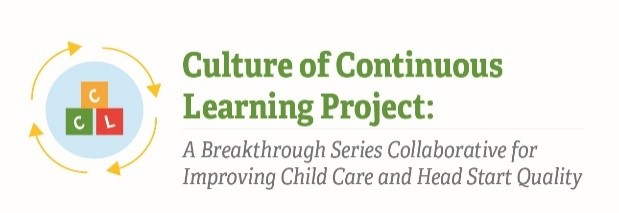 Instrument 2: CCR&R or QI Delivery Contractor Survey: Culture of Continuous Learning Landscape StudyCulture of Continuous Learning Landscape Study: CCR&R or QI Delivery Contractor Survey This survey is intended to gather information regarding the ways in which states, territories, and Head Start regions design, implement, and evaluate their early care and education (ECE) quality improvement delivery systems. For the purpose of this survey, please consider the term “quality improvement” to include a variety of activities like training or professional development, technical assistance, coaching and consultation, and other quality improvement activities. We realize these systems can look different across states, territories, and Head Start regions; we are reaching out to you to help fill in our understanding of the landscape of quality improvement delivery systems across the U.S. Thank you for sharing information on this topic! This one-time, online survey should take no more than 20 minutes to complete. You can skip any question and you can stop the survey at any time. There are no right or wrong answers to any of our questions. Your name and contact information will not be shared outside our project team, and they will not be identified in any reports of study findings. Your responses will not be shared with your employer or have any impact on your employment status. Your answers will be combined with information from others who complete the survey. As a thank you for completing the survey, you will receive a $20 gift card.There is no direct benefit to you for completing this survey. We hope that the information you provide will benefit the early child care and education field. If you would like a copy of this information or have questions, please email our IRB at irbparticipant@childtrends.org or by phone at 1-855-288-3506.ScreeningPlease confirm your location and job title below.1. Do you work for [ORGANIZATION]?IF Yes -> continue to next questionb.  IF No -> end survey text2. Are you the [JOB TITLE]? IF Yes -> continue to next questionIF No -> end survey textEND survey text -> Thank you for your response. If you know the contact information for the [ORGANIZATION] [JOB TITLE] please provide their name and work email address below. If you do not know the contact information for the [ORGANIZATION] [JOB TITLE] please click “Submit” to end the survey. Name _______________Email address _______________3. Is this position an interim role or a permanent position? InterimPermanentBackground4. Is your organization considered any of the following? Select all that apply. Non-profitFor-profitAffiliated with a college/universityTribal governmentLocal government (i.e., county or city)Child care resource & referral agencySomething else ______ (please explain) None of theseAbout the Quality Improvement Infrastructure5. What services does your organization provide? Select all that apply.Training/workshops if not selected, end survey textTechnical assistance including coaching or consultation if not selected, end survey textPeer learning or peer mentoring if not selected, end survey textProfessional development advisingLeadership supports for child care program directors/owners/family child care providersFinancial incentives or grants to ECE programsQuality observations or assessmentsEquity-related assistanceEarly learning/Early care and education services directly to familiesConnections/referrals to other services Something else ______ (please explain) None of theseIF a) training/workshops selected for Q5 -> What are the eligibility criteria for participating in your training/workshops services? Select all that apply.  Programs receiving CCDF subsidies Programs receiving Head Start funding Programs receiving IDEA funding Licensed center-based programsLicensed home-based programsLicense-exempt center-based programsLicense-exempt home-based programsPrograms seeking a rating/currently rated in QRISPrograms implementing the Pyramid Model framework Program meeting specific “readiness” criteria indicating their capacity to participate Program or individual staff located in a particular location/geographic area Programs serving high priority populations defined for the state/region Something else ____(please describe) We do not have eligibility criteria for these supportsIF b) Technical assistance including coaching or consultation selected for Q5 -> What are the eligibility criteria for your technical assistance services, including coaching or consultation? Select all that apply.  Programs receiving CCDF subsidies Programs receiving Head Start funding Programs receiving IDEA funding Licensed center-based programsLicensed home-based programsLegally non-licensed center-based programsLegally non-licensed home-based programsPrograms seeking a rating/currently rated in QRISPrograms implementing the Pyramid Model framework Program meeting specific “readiness” criteria indicating their capacity to participate Program or individual staff located in a particular location/geographic area Programs serving high priority populations defined for the state/region Something else ____(please describe) We do not have eligibility criteria for these supportsTypes of Quality Improvement Activities 6. Thinking about all of the training and technical assistance your organization provides for grantees and programs across a variety of topics, please select the type of delivery strategies your organization has provided in the past 12 months for each topic. Response categories differ based on whether training or coaching is the delivery strategy for each topic and whether the training or coaching are directed at individuals or at staff across a program. Select all that apply. IF any response other than “I don’t know” to QX -> Of these types of support, which are the top 2 where your organization invests the most funds ? Select the top two.a. Pipe in responses from QX b. Pipe in responses from QX c. Pipe in responses from QX d. Pipe in responses from QXe.  Pipe in responses from QXIF any YES response to “Coaching for Organizations” above -> What factors influence whether a program can participate in organizational coaching?  Select all that apply. Program type________(please describe) Program location ________(please describe) Funding source ________(please describe) Part of a pilot initiative ________(please describe) Another type ________(please describe) I don’t know None of theseIF any YES response to “Coaching for Organizations” above -> Are you able to provide a website where our research team can learn more? Alternatively, you may upload a document that describes coaching for organizations. [text box with file upload option]  7. We are interested in learning how your organization makes decisions about the professional development and quality improvement activities you are offering (or planning to offer) and how you learn about the effectiveness of the activities  (i.e., through monitoring or evaluating the activities). The following table provides a list of information sources and asks whether each is used to plan professional development and quality improvement activities in your organization, monitor implementation, or evaluate effectives. If the information sources are not used, please check the final column (not applicable/do not use).  8. What do you think your organization does well to meet the training, technical assistance, and coaching needs for the programs you support?  (open ended)9. Are there any training, technical assistance, or coaching needs that your organization cannot meet for the programs you support?Yes ______(please explain)NoI don’t know10. What features has [ORGANIZATION] put in place to encourage participation in quality improvement activities? Select all that apply. Fee reduction as needed/no fee for training itselfProviding food and refreshments during training Reimbursing or providing upfront funds to people for travel costs, parking fees, etc.Offering opportunities in multiple languagesOffering opportunities offered at varying times of the day/week (I.e., nights, weekends, etc.)Offering opportunities in a variety of formats (I.e., in-person, virtual, hybrid)Offering trainings on-site (e.g., at a child care program) or near work-siteOffering trainings at community sites (e.g., community centers, schools,  churches, etc.)Offering opportunities as part of the workday (i.e., participants are paid as they would for regular work activity) Offering pay to cover substitute staffUsing multiple forms of outreach and marketing to advertise opportunities Providing training series or options for participants to progress from entry level to more advanced contentSomething else_______(please describe)I don’t knowNone of theseEquity in Quality Improvement11. Has your organization done any of the following to improve equity in its quality improvement activities? By improving equity in quality improvement activities, we mean working towards fair inclusion of all providers, especially those who have historically and persistently been marginalized by systemic inequities from opportunities, and prioritizing input from families and communities about the quality improvement system. Select all that apply. Revised the QRIS (or begin a revision process) to update the quality standardsImprove equity of access to financial supports (i.e., grants, quality awards) for providersCreated or continued using established race equity-related goals for quality improvement implementation Created or continued using established equity-related goals for quality improvement implementation (other than race equity)Examined ECE program characteristics data to understand patterns of participation in quality improvement and access to quality improvement resourcesCollected data from ECE professionals to learn how the QRIS or other quality improvement initiatives have affected them in their programsCollected data from families to understand their perspective on quality improvement initiativesCollect data from community partners to understand their perspective on quality improvement initiatives Collected data related to equity-related goalsReported disaggregated data by race or ethnicityReported disaggregated data by another characteristic (other than race or ethnicity)Offered equity-related content in training and technical assistance activitiesMade efforts to recruit quality improvement staff that are representative of children and families in your areaIncreased staff time dedicated to meeting equity-related goalsSomething else_________(please describe) I don’t know Recent and Future Changes to QI Systems13. Are there any changes [ORGANIZATION] will make to its quality improvement systems in the next 1-3 years in any of the following ways? IF Yes to a QX response option -> What changes will [ORGANIZATION] make to its implementation of QI activities in the next 1-3 years? [PIPE IN RESPONSE OPTIONS] Demographics 14. How long have you been in your current position?  Drop-down, number of years 15. What roles do you currently have within the Head Start or ECE system in [STATE]? Select all that apply. 16. Which of the following best describes your gender identity? FemaleMaleNon-binary, Gender fluid, or Gender expansiveTransgenderA gender not listed hereI prefer not to answer17. Are you of Hispanic, Latino/a, or Spanish origin?No, not of Hispanic, Latino/a, or Spanish originYes, Mexican, Mexican American, Chicano/aYes, Puerto RicanYes, CubanYes, Another Hispanic, Latino/a, or Spanish originI prefer not to answer18. What is your race? (select one or more)American Indian or Alaska NativeAsian IndianChineseFilipinoJapaneseKoreanVietnameseOther AsianBlack or African AmericanNative HawaiianGuamanian or ChamorroSamoan Other Pacific Islander (please specify) ________WhiteAnother race (please specify) ________I prefer not to answerTopic areaTraining for individualsStaff register and attend on their own. May or may not attend with anyone else they work with. Training for organizationsProgram staff are trained in a group, and typically attend all together. Coaching for individualsStaff receive one-on-one coaching or technical assistance. Goals may be set by the coach or the individual teacher/staff member. Coaching for organizationsProgram staff receive support for their classroom or program. Coaching is directed at multiple staff from the program working on a shared goal. Something else Please describe.I don’t knowNone of these offered for this topicBusiness practices YesNoYesNoYesNoYesNoChild screening & assessmentsYesNoYesNoYesNoYesNoChildren with disabilities and inclusion practices YesNoYesNoYesNoYesNoUsing curriculumYesNoYesNoYesNoYesNoFamily engagementYesNoYesNoYesNoYesNoCommunity engagementYesNoYesNoYesNoYesNoNutrition & physical healthYesNoYesNoYesNoYesNoMental, emotional, behavioral healthYesNoYesNoYesNoYesNoHealth & safetyYesNoYesNoYesNoYesNoSocial emotional learningYesNoYesNoYesNoYesNoLanguage & literacyYesNoYesNoYesNoYesNoMath & scienceYesNoYesNoYesNoYesNoDual language learnersYesNoYesNoYesNoYesNoDiversity, equity, & inclusionYesNoYesNoYesNoYesNoStaff wellnessYesNoYesNoYesNoYesNoPyramid ModelYesNoYesNoYesNoYesNoSomething else _____(please describe)YesNoYesNoYesNoYesNo Information sourceUse to plan, monitor or evaluate effectiveness of activitiesNot applicable/Do not use Data about adherence to federal, state, or local regulations (e.g., licensing regulations) Compliance with requirements set by a privately funded initiative Data from statewide needs assessments Data from local community needs assessments Data from tribal needs assessments Data from Migrant and Seasonal needs assessmentsData from a quality rating and improvement system (e.g., changes in quality ratings over time) Input from teachers/providers (e.g., surveys, interviews, focus groups, listening sessions) Input from families (e.g., surveys, interviews, focus groups, listening sessions) Input from center directors/program leaders (e.g., surveys, interviews, focus groups, listening sessions) Input from community members and leaders (including leaders in local social service agencies, schools, advocacy organizations, etc.)  (e.g., surveys, interviews, focus groups, listening sessions) Data about children’s development (e.g., child assessments; teacher/provider surveys about children) Data from observations of classrooms and family child care programs Training attendance or participation information Training or technical assistance evaluations Web analytics/Web traffic information Something else_______(please describe) I don’t knowImplementation of quality improvement opportunitiesYes, we will make these changesWe have made these recent changes to the QRIS system since 2020NoExploring this ideaI don’t knowAbout trainingChanges in the mode of training delivery (i.e., in-person, virtual, or hybrid options)Changes to waivers of training requirementsChanges to training costs to participants (i.e., decreased or increased)Changes in availability of trainingChanges to the availability of training in multiple languagesChanges to training topicsChanges in training staffAbout coachingChanges in the mode of coaching delivery (i.e., in-person, virtual, or hybrid options)Changes to waivers of coaching requirementsChanges to coaching costs to participants (i.e., decreased or increased)Changes in availability of coaching Changes to coaching topicsChanges in coaching staffOther potential changesChanges in resources on racial justice or culturally responsive careChanges in the frequency of cross-agency collaborationSomething else ____ (please describeImplementation of QI opportunitiesAvailability of trainings or coaches Fewer options availableMore options availableI don’t knowAvailability of resources on racial justice or culturally responsive careFewer options availableMore options availableI don’t knowVariety of training or coaching topicsFewer options availableMore options availableI don’t knowFrequency of collaboration Less collaborationMore collaborationI don’t knowRoleCurrently haveCCDF administratorHead Start Collaboration Office directorHead Start Education ManagerHead Start Regional Program ManagerHead Start Regional ManagerState PreK directorLocal PreK administrator Child care licensing staffQRIS staffChild care subsidy staffPart C or Part B of IDEA staff (early childhood special education)Child Care Resource & Referral staffProfessional development/consultant/trainerUniversity or community college ECE instructorWork at a professional associationWork in a school districtWork in an advocacy organizationWork in a child care center or was a home-based care providerWork in a Head Start programOther direct service with children and families (e.g., home visitor, nurse, social worker, parent educator)Other policy work related to children and families (e.g., health care)Something else ____(please describe)